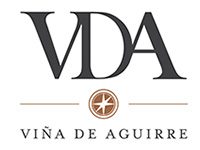 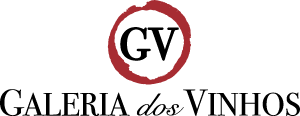 Promesa Rosé Syrah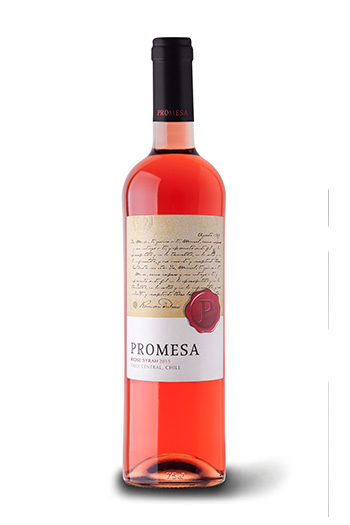 Tipo: Rose
Castas/Uvas: Syrah 
Safra: 2017
País: Chile.
Região: D.O. Vele Central.
Terroir: Calcário e argila.
Álcool: 13% Vol.
Temperatura de Consumo: 9°C
Amadurecimento: Estabilizado em tanques de inox com amadurecimento de 6 meses em garrafa.

Informações sobre o Produtor.Os Conquistadores espanhóis plantaram as primeiras videiras no Chile durante o século XVI. Séculos mais tarde, Don Pedro Etcheberry, fazendeiro francês, iniciou a tradição familiar. Seguindo seus antepassados, Pedro Félix de Aguirre e Ana María Etcheberry fundaram Bodegas y Viñedos De Aguirre SA, uma empresa 100% familiar, com uma forte tradição agrícola e baseada em pilares fundamentais como a confiança, responsabilidade, respeito pelo meio ambiente e trabalho familiar. Hoje, os sete membros da geração da família De Aguirre Etcheberry nos concentraram com paixão e dedicação para produzir vinhos de alto nível de qualidade a um preço competitivo para comercializá-los em todo o mundo. Nossa adega está localizada em Villa Alegre, tem uma capacidade de produção de 12 milhões de litros em tanques de aço inoxidável e mais de 500 barris de carvalho francês e americano.
Temos a tecnologia mais moderna para vinificação, estabilização, engarrafamento e rotulagem próprios dos nossos vinhos e uma EQUIPE HUMANA que acrescenta paixão e magia à elaboração e comercialização de mais de 18 milhões de garrafas no mundo.Análise Organoléptica
Visão: Rosa Claro.
Olfato: Aromas frutas vermelhas frescas como morango, cereja e notas florais.
Paladar: Um vinho muito agradável, fresco e leve, traz acidez equilibrada e aromas de frutas frescas e um toque floral.
Harmonização: Aperitivo como rolinho primavera, sushi e sashimi, camarões gratinados, salmão e pizzas.PREMIAÇÕES E AVALIAÇÕESGALERIA DOS VINHOS – Tel: (11) 3995-9550 - www.galeriadosvinhos.com.br 
Rua Wandenkolk 450 – MOOCA – SÃO PAULO – SP – CEP: 03102-030 COD: 1109EAN: 7808765704101DUN: 000000000000EMB: 12 X 750MLCAIXA:ALT:LARG:COMP: